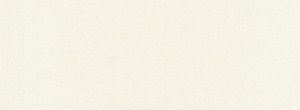 7-108 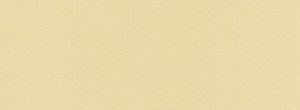 7-109 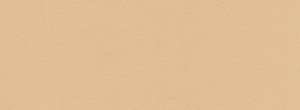 7-106 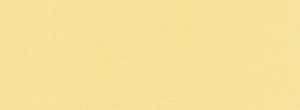 7-110 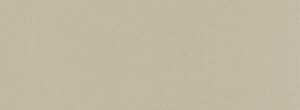 7-103 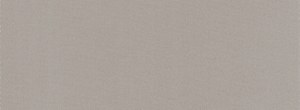 7-105 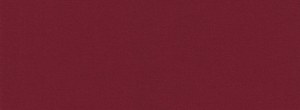 7-104 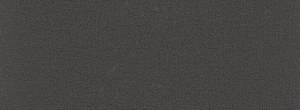 7-111 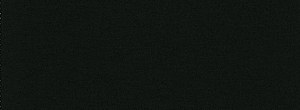 7-107 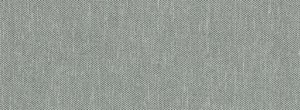 7-100 (Melange) 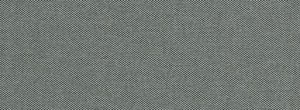 7-101 (Melange) 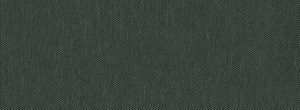 7-102 (Melange) 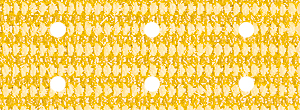 3-502P 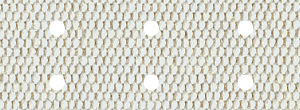 3-708P 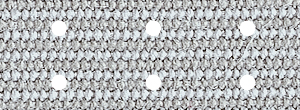 3-509P 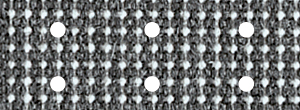 3-720P 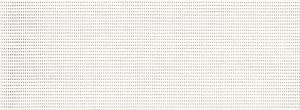 86-2044 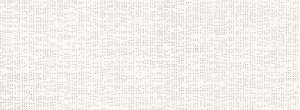 92-2044 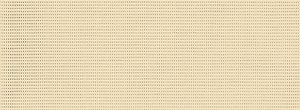 86-2175 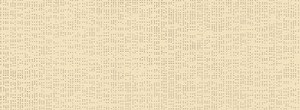 92-2175 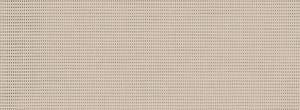 86-2135 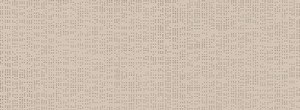 92-2135 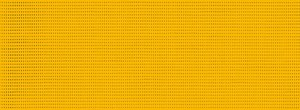 86-2166 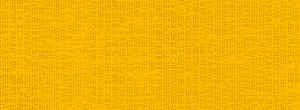 92-2166 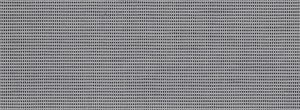 86-2045 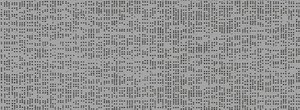 92-2045 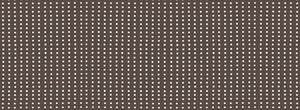 86-2043 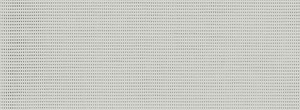 86-2171 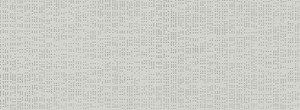 92-2171 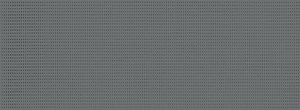 86-2167 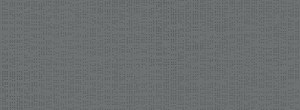 92-2167 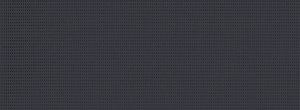 86-2047 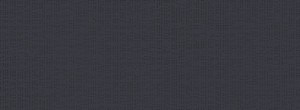 92-2047 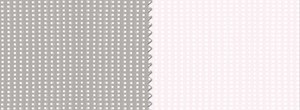 86-2046 (BiColour) 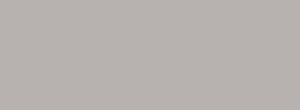 92-2046 (BiColour) 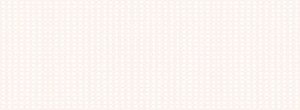 86-2048 (BiColour) 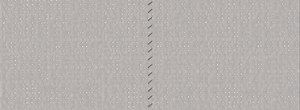 92-2048 (BiColour) 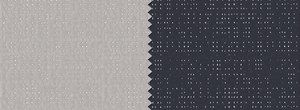 92-2068 (BiColour) 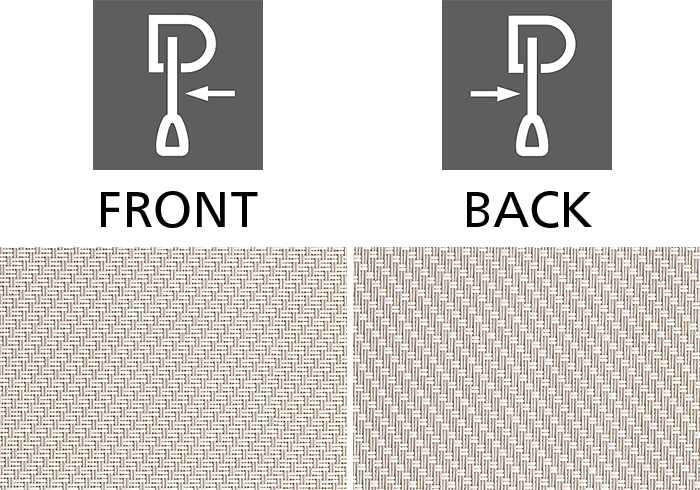 7-201 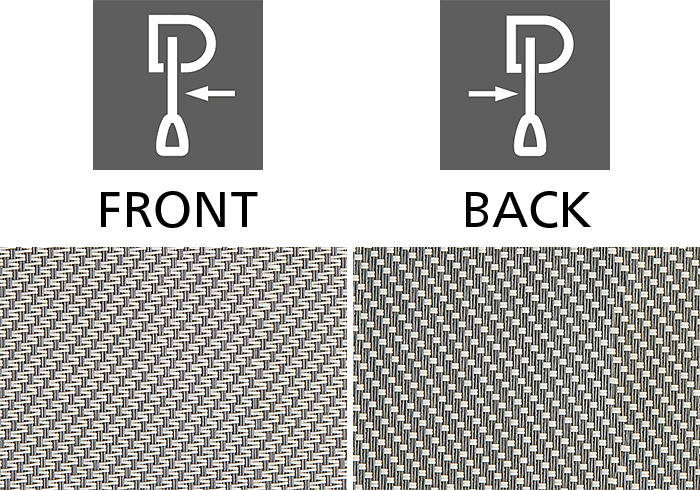 7-202 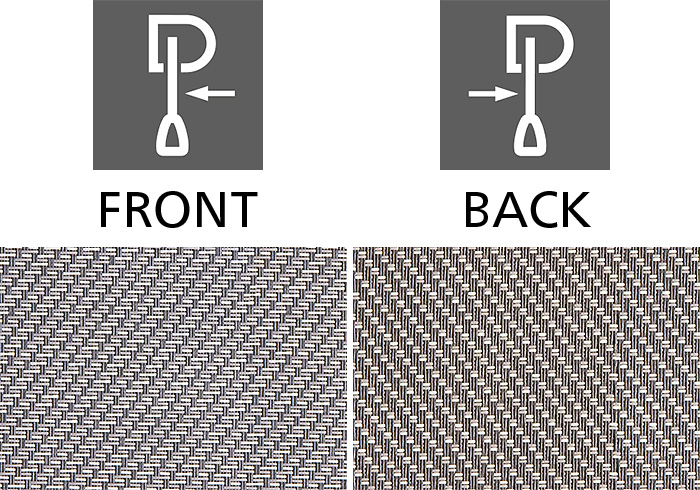 7-203 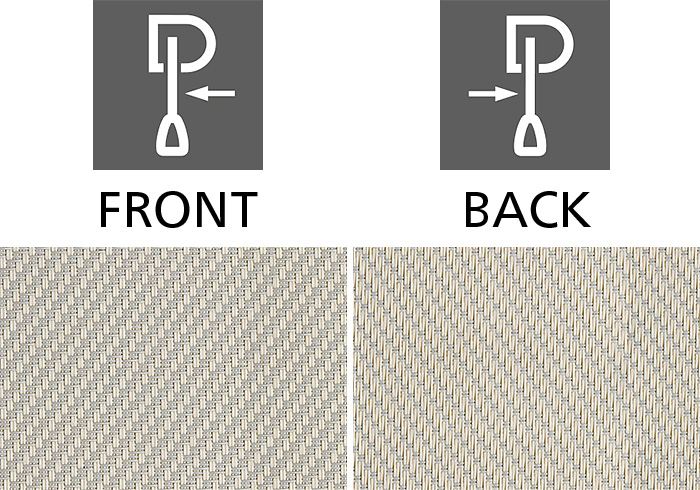 7-204 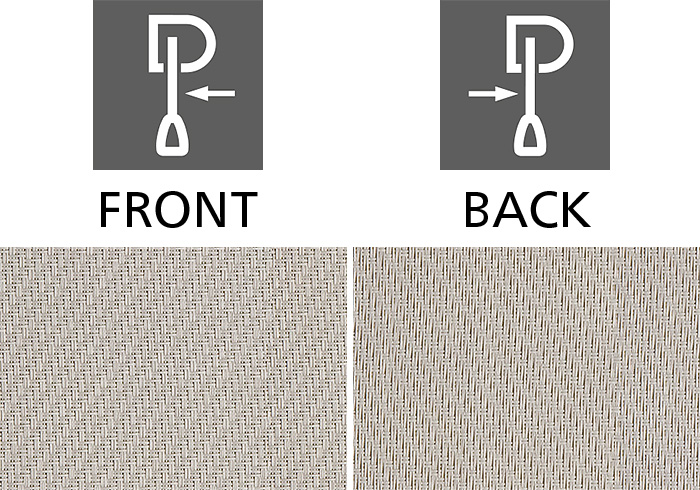 7-205 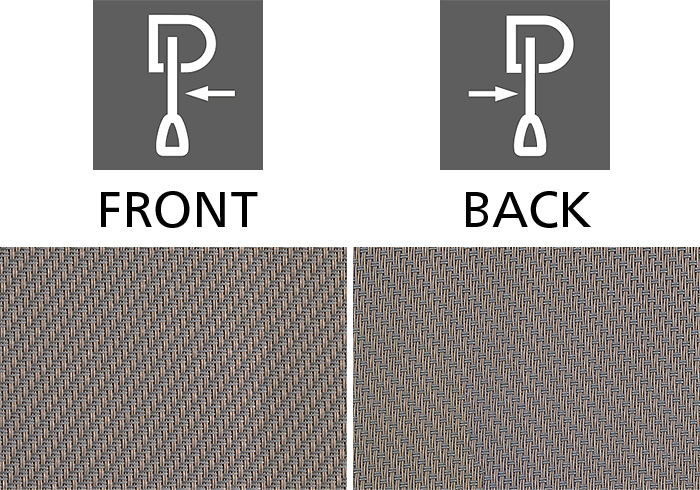 7-206 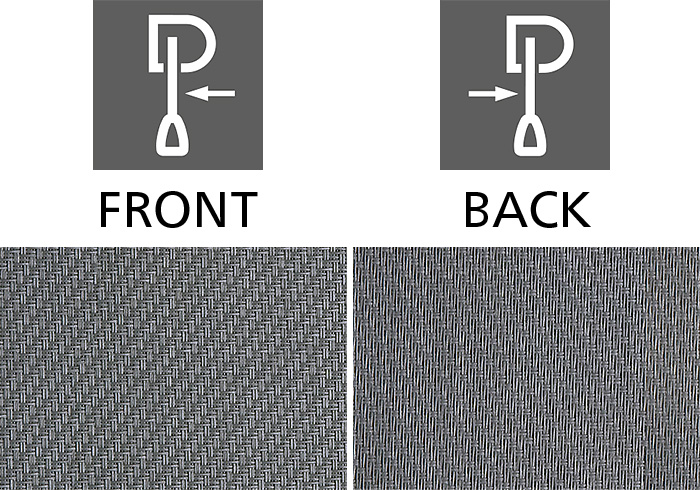 7-207 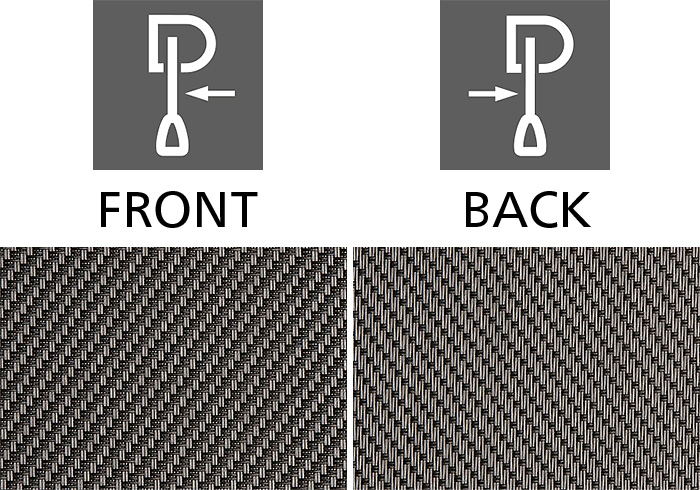 7-208 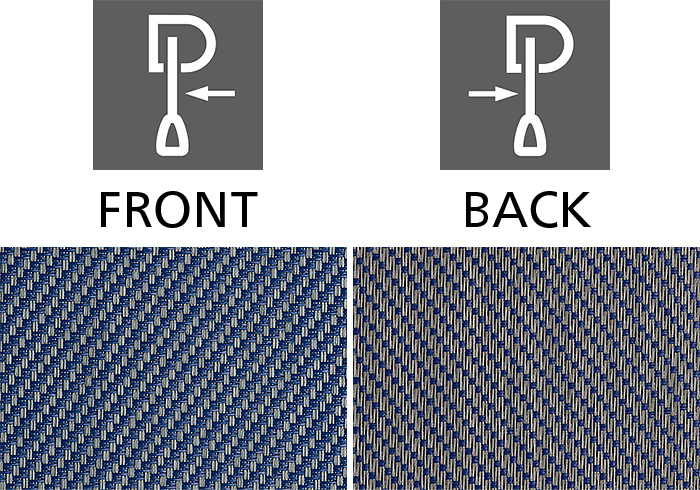 7-209 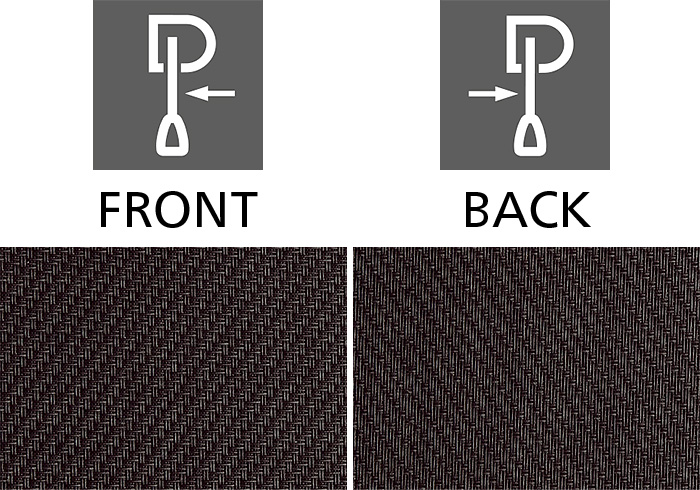 7-210 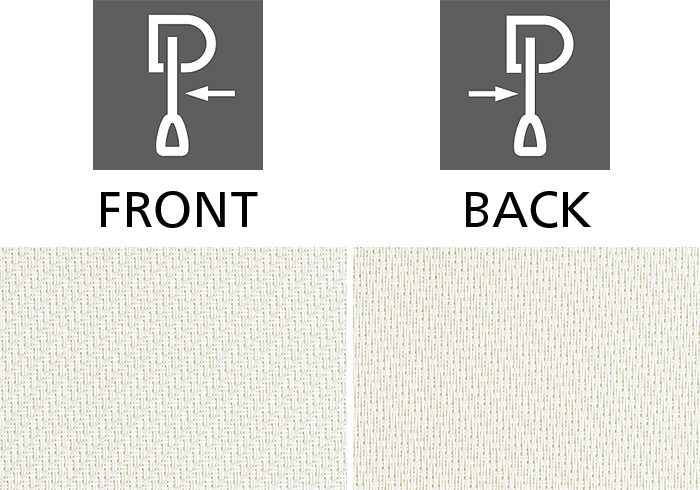 7-211 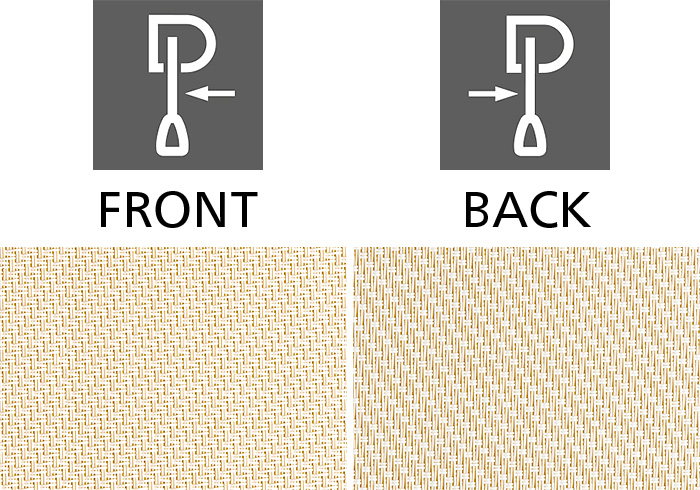 7-212 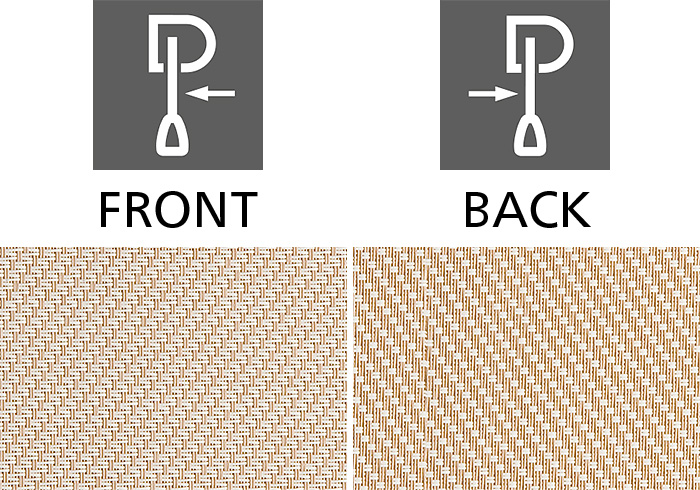 7-213 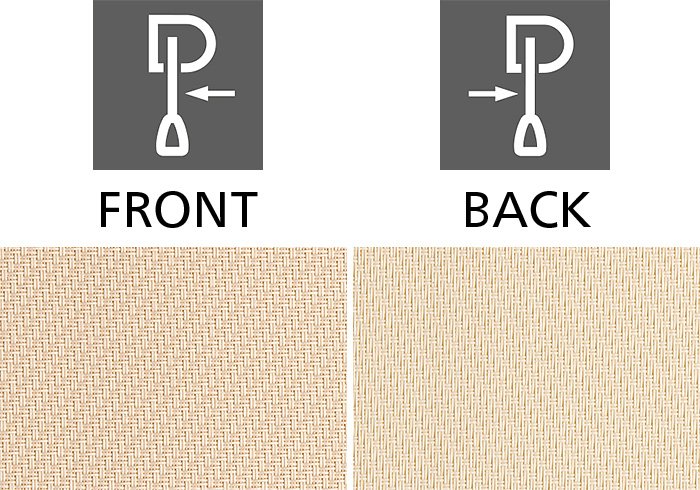 7-214 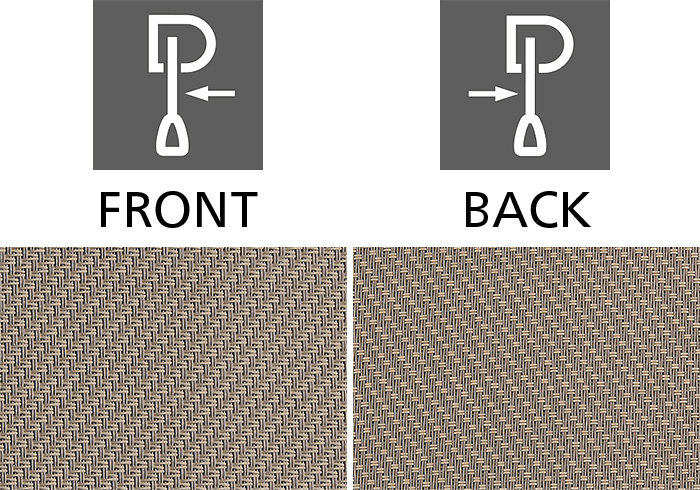 7-215 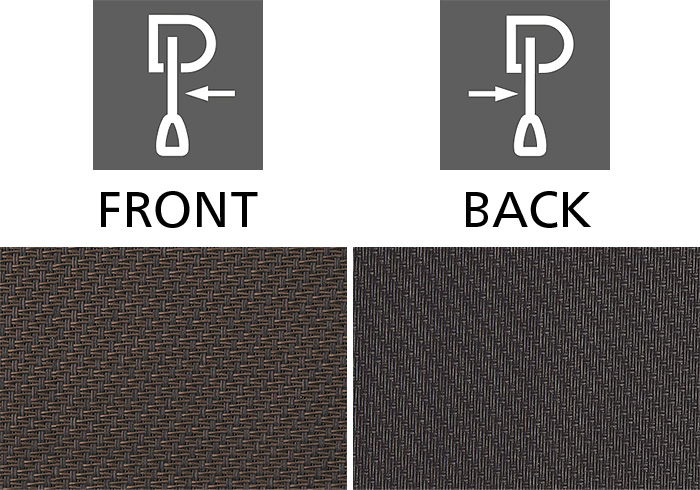 7-216 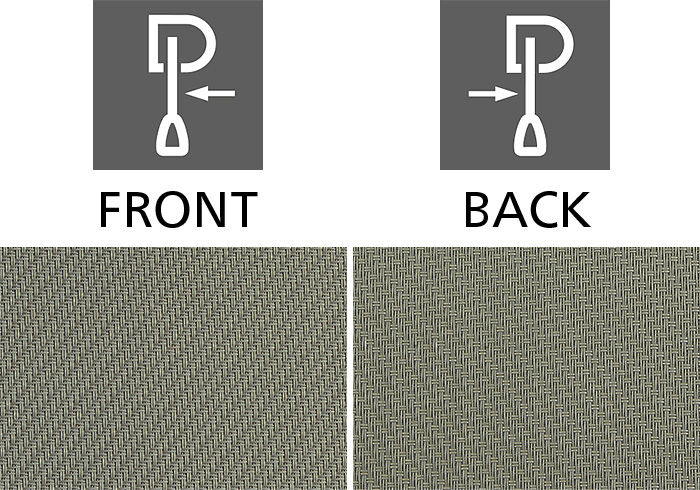 7-217 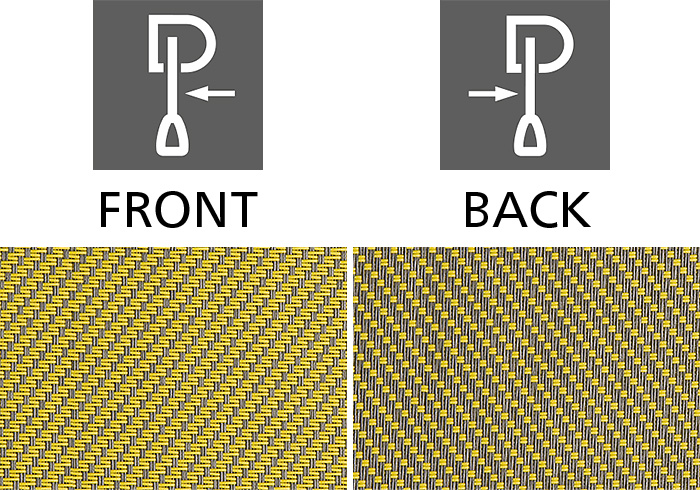 7-218 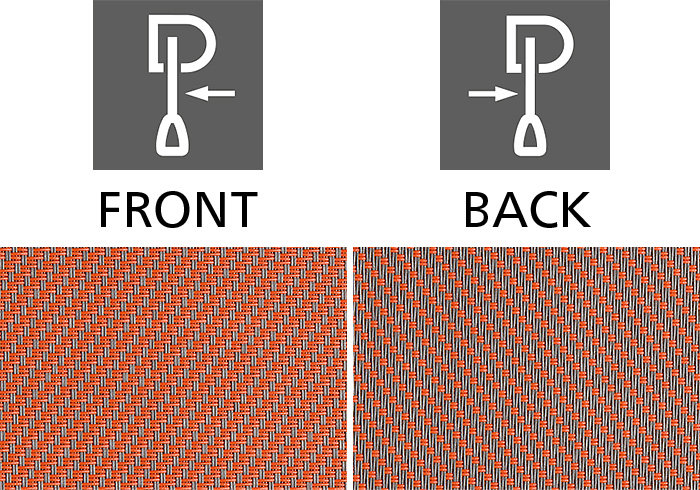 7-219 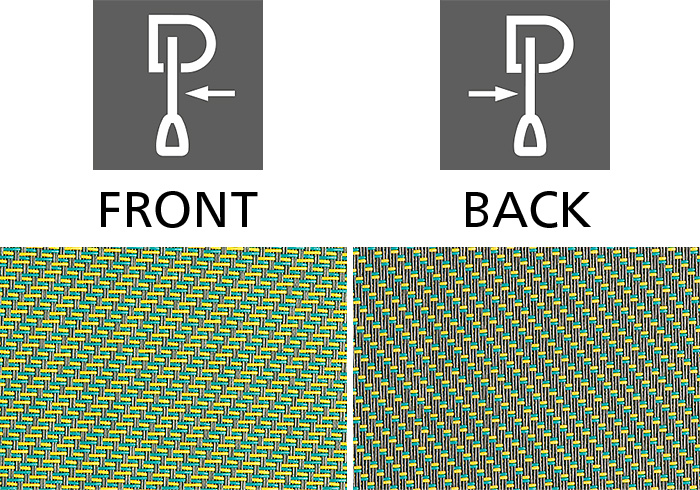 7-220 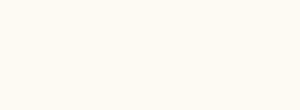 NEW PE 90W 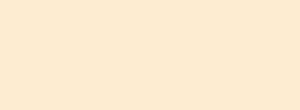 NEW PE 100W 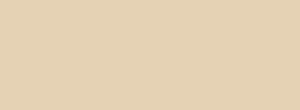 NEW PE 110W 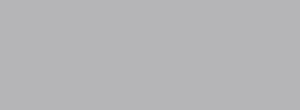 NEW PE 120W 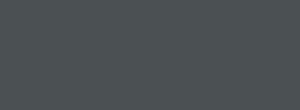 NEW PE 130W 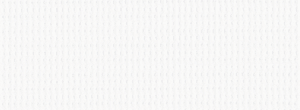 PE 10 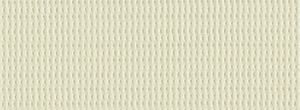 PE 20 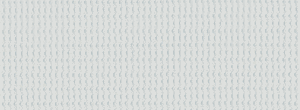 PE 30 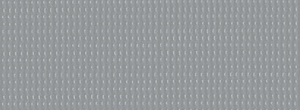 PE 40 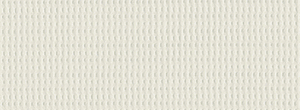 PE 50 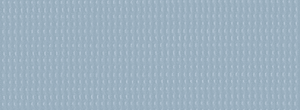 PE 60 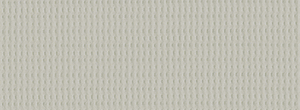 PE 70 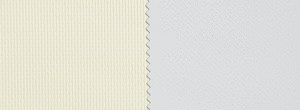 PE 80 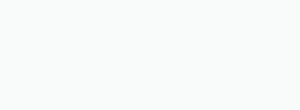 PE 140 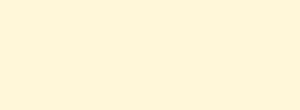 PE 150 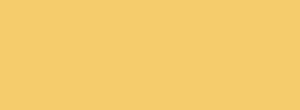 PE 160 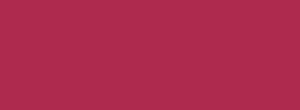 PE 170 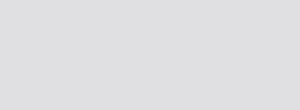 WE 1-001 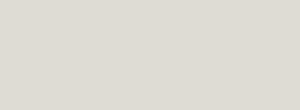 WE 1-002 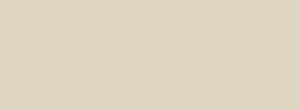 WE 1-003 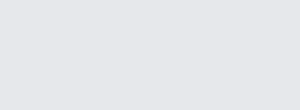 WE 1-101 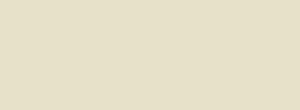 WE 1-102 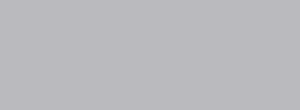 WE 1-103 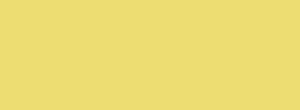 WE 1-104 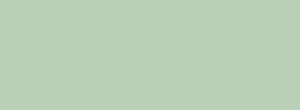 WE 1-105 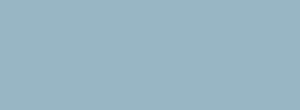 WE 1-106